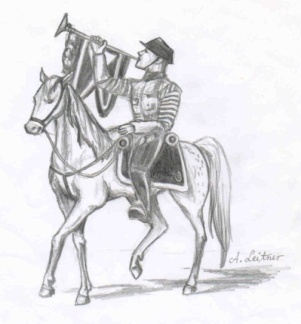               ul. Bajkowa 17/21                               e-mail: sp204@bajkowa.edu.pl             04-855 Warszawa 		   
             NIP  952-202-97-63 	                 strona internetowa: www.bajkowa.edu.pl
             tel. 22  277 10 71                                                       tel. 22 277 10  72                                               Podanie o przyjęcie ucznia do klas II-VIII ogólnodostępnych/oddziału przygotowawczego 4 – 6 Szkoły Podstawowej nr 204 przy ul. Bajkowej 17/21 / Заява про зарахування учня до ІІ-VIII загальнодоступних класів /підготовчої групи 4-6 Початкової школи № 204 на вул. Байковій 17/21Warszawa, dnia / Варшава, дата.…………………………Dyrektor Szkoły Podstawowej nr 204
im. 19 Pułku Ułanów Wołyńskichw Warszawie / Директор початкової школи № 204 ім. 19 Пулку Уланув                  Волинськіх в ВаршавіOświadczam, że córka/syn / Інформую, що дочка/син:………………………………urodzona/y w dniu / дата гародження……………………..w/в…………………….…………woj / обл……….….....……PESEL/nr paszportu/номер паспорту…………………zamieszkuje w / проживає за адресою ……………………przy ulicy / вулиця …….…………………………………………
Dla dziecka jest to: (właściwe podkreślić) / Для дитини це (підкреслити властиве)meldunek stały / постійна прописка			meldunek tymczasowy / тимчасова прописка		miejsce zamieszkania / адреса проживанняSzkołą rejonową według miejsca stałego zameldowania jest / Районною школою, відповідно до постійної прописки єSzkoła Podstawowa nr / початкова школа №……….….. w / у ………………………………….., 
przy ulicy / вулиця ……………………………………………….…………………….Proszę o przyjęcie dziecka do klasy / Прошу зарахувати дитину до класу ……… lub / або oddziału przygotowawczego kl. 4 - 6 Szkoły Podstawowej nr 204 w Warszawie od dnia / підготовчого кл. 4-6 Початкової школи № 204 в Варшаві від …………………………………w roku szkolnym / в навчальному році ………/………….....Jednocześnie oświadczam, że biorę odpowiedzialność za przyprowadzanie dziecka do szkoły i  ze szkoły i będę pokrywać koszty z tym związane. / Одночасно підтверджую, що беру відповідальність за приведення дитини до школи і відбір зі школи та буду покривати пов’язані з цим кошти.Uzasadnienie prośby o przyjęcie dziecka (dotyczy kandydata spoza obwodu szkoły) / Обґрунтування прохання про прийняття дитини (стосується кандидата поза округом школи)……………………………………………………………………………………………………………………………………………………………………………………………………………………………………………………………………………………………………………………………………………………………………                                              ……………………………………
   (czytelny podpis matki)/                                                       (czytelny podpis ojca) /
розбірливий підпис матері                                                  розбірливий підпис батькаW czasie złożenia podania w szkole Rodzic zobowiązany jest do okazania 
dowodu osobistego oraz dokumentu zawierającego numer PESEL dziecka lub paszportu dziecka. / Підчас подання заяви в школі батьки повинні пред’явити паспорт, а також документ з ідентифікаційним номером PESEL дитини або паспорт дитини.DANE DO KSIĘGI UCZNIÓW: / ДАНЕ ДО ЖУРНАЛУ УЧНІВ:Nazwisko dziecka / Прізвище дитини ….………………………………………………Imiona dziecka / Імена дитини …………….....………………………………………..Urodzona/y dnia / дата народження……………………. w / в …………………woj. / обл. ……………………….PESEL dziecka / Ідентифікаційний номер PESEL дитини ……………………………………………………………Adresy dziecka / Адреса дитиниPrawni opiekunowie / Законні опікуниRodzeństwo w szkole Podstawowej nr204: (imię, nazwisko, klasa) / Брати/сестри в Початковій школі №204: (ім’я, прізвище, клас)……………………………………………….…………………………………Dziecko posiada specjalistyczne opinie, orzeczenia (jakie?                                        np. o potrzebie kształcenia specjalnego, o potrzebie nauczania zdrowotnego lub                      o niepełnosprawności) / Дитина має спеціальні характеристики, діагнози (які ?, напр. про потребу в спеціальному навчанні, потребу в медичному навчанні, інвалідність) ………………………………………………………………….. (prosimy o dostarczenie)/ (просимо надати)*W razie ograniczenia opieki rodziców, wyrok sądu do wglądu / В разі обмеження опіки батьків, рішення суду до перевіркиWybór drugiego języka obcego od klasy VII (właściwe podkreślić) * / Вибір другої іноземної мови від VII класу (властиве підкреслити) *język hiszpański / іспанська моваjęzyk niemiecki / німецька моваWyrażam zgodę/nie wyrażam zgody* na uczestniczenie dziecka w zajęciach pozalekcyjnych w szkole i poza szkołą w całym cyklu edukacyjnym. / Надаю згоду/не надаю згоду* на участь моєї дитини в позашкільних заняттях в школі і поза школою на протязі всього навчального процесу.Wyrażam zgodę/nie wyrażam zgody* na wykorzystanie wizerunku dziecka na rzecz działań statutowych – dokumentacja szkoły. / Надаю згоду/не надаю згоду* на використання зображення дитини для статутної діяльності – документація школи.Wyrażam zgodę/ nie wyrażam zgody* na objęcie mojego dziecka opieką medyczną na terenie szkoły oraz kontrolę czystości przeprowadzoną przez pielęgniarkę szkolną. / Надаю згоду/не надаю згоду* на медичний догляд за дитиною на території школи і перевірку чистоти, яку проводить шкільна медсестра.Wyrażam zgodę/nie wyrażam zgody* na objęcie mojego dziecka opieką pedagogiczno-psychologiczną w szkole. (W przypadku niewyrażenia zgody zobowiązuję się do wybrania dziecku innej poradni) / Надаю згоду/не надаю згоду* на педагогічно-психологічний догляд дитини в школі. (В разі не надання згоди, потрібно вибрати дитині інший заклад).   * zaznaczyć właściwą informację / * вказати відповідну інформацію* dotyczy klas VII-VIII / *відноситься до VII-VIII клас………………………………
         (podpis rodzica/opiekuna) /(підпис батьків/опікунів)
Zgodnie z ustawą o Ochronie Danych Osobowych Dz.U. 2002 r. Nr 101 poz. 926 ze zmianami, wyrażam zgodę na przetwarzanie danych osobowych mojego dziecka zawartych w podaniu dla potrzeb rekrutacji oraz potrzeb wynikających z organizacji pracy w szkole. / Згідно з законом про Захист персональних даних Дз.У.2002 р. № 101 поз.926 зі змінами, погоджуюсь на обробку персональних даних моєї дитини розміщених в заяві для потреби прийому до школи і потреб організаційної роботи школи.
…………………………………
           (podpis rodzica/opiekuna)(підпис батьків/опікунів)
Stwierdzam zgodność danych dziecka zawartych w podaniu na podstawie:
aktu urodzenia / Підтверджую правдивість даних дитини розміщених в заяві на підставі: свідоцтва про народження
…………………………….………………..         …………………………
                                                                                                                                                                         (podpis pracownika szkoły)/
                                         (підпис працівника школи)Miejscowość /
Населений пунктkod pocztowy / індексUlica /
вулицяnumerdomu/mieszkania /
номер дому/квартириMeldunek stały/
постійна пропискаMeldunek czasowy/
тимчасова пропискаCzasowe miejsce zamieszkania / 
тимчасове місце проживанняstopień pokrewieństwa*/
родинні стосункиMatka/opiekun prawny /
матір/законний опікунOjciec/opiekun prawny /батько/законний опікунImię/imiona / Ім’я/іменаNazwisko / прізвищеzawód (wpis dowolny) / професія (добровільний запис)adres zamieszkania / адреса проживанняtel. Domowy / домашній тел.tel. Komórkowy / мобільний тел.tel. do pracy / робочий тел.e-mail / електронна пошта